山中湖村　村内医療機関マップ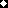 